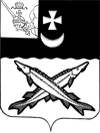 КОНТРОЛЬНО-СЧЕТНАЯ КОМИССИЯ БЕЛОЗЕРСКОГО МУНИЦИПАЛЬНОГО ОКРУГАВОЛОГОДСКОЙ ОБЛАСТИ161200, Вологодская область, г. Белозерск, ул. Фрунзе, д.35,оф.32тел. (81756)  2-32-54,  факс (81756) 2-32-54,   e-mail: krk@belozer.ruЗАКЛЮЧЕНИЕ №10финансово-экономической экспертизы на проект постановления администрации Белозерского муниципального округа«О внесении изменения  в постановление администрации района от 27.12.2022 № 495»11 марта 2024 годаЭкспертиза проекта проведена на основании пункта 2 статьи 157 Бюджетного кодекса Российской Федерации, в соответствии с Федеральным законом от 07.02.2011  №6-ФЗ «Об общих принципах организации и деятельности контрольно-счетных органов субъектов Российской Федерации, федеральных территорий и муниципальных образований», на основании пункта 9.1 статьи 9 Положения о контрольно-счетной комиссии Белозерского муниципального округа Вологодской области, утвержденного решением Представительного Собрания Белозерского муниципального округа от 12.10.2022 № 19, пункта 1.6 плана работы контрольно-счетной комиссии Белозерского муниципального округа на 2024 год.Цель финансово-экономической экспертизы: определение соответствия положений, изложенных в проекте  муниципальной программы (далее - Программа), действующим нормативным правовым актам Российской Федерации, субъекта Российской Федерации и муниципального образования; оценка экономической обоснованности и достоверности объема ресурсного обеспечения муниципальной программы развития туризма в Белозерском муниципальном округе «Белозерск-былинный город» на 2023-2027 годы, возможности достижения поставленных целей при запланированном объеме средств. Предмет финансово-экономической экспертизы: проект  постановления администрации округа «О внесении изменения в постановление администрации района от 27.12.2022 № 495». Сроки проведения: с 11.03.2024  по 11.03.2024Правовое обоснование финансово-экономической экспертизы:При подготовке заключения финансово-экономической экспертизы проекта Программы использован  Порядок разработки, реализации и оценки эффективности муниципальных программ Белозерского муниципального округа Вологодской области (далее – Порядок), утвержденный постановлением администрации Белозерского муниципального округа от 25.04.2023 № 519 (с учетом последующих изменений).Для проведения мероприятия   представлены следующие материалы:проект постановления администрации округа «О внесении изменения в постановление администрации района от 27.12.2022 № 495». копия листа согласования проекта с результатами согласования. В результате экспертизы  установлено:	1. Проектом постановления предлагается внести изменения в паспорт Программы, увеличив общий объем бюджетных ассигнований на сумму 725,6 тыс. рублей за счет средств бюджета округа.Таким образом, объем финансирования Программы составит в целом 41 881,5 тыс. рублей, в том числе по годам реализации:2023 год – 8 136,9 тыс. рублей, из них:средства  бюджета округа  – 8 136,9 тыс. рублей.2024 год –  8 129,4 тыс. рублей (с сокращением на  610,7  тыс. рублей) из них:средства бюджета округа -8 129,4 тыс. рублей (с сокращением на 610,7 тыс. рублей).2025 год –  8 725,2 тыс. рублей (с сокращением на 279,9 тыс. рублей), из них:средства бюджета округа – 8 725,2 тыс. рублей (с сокращением на 279,9 тыс. рублей);2026 год – 9 253,1 тыс. рублей (с увеличением на 1 616,2 тыс. рублей), их них:средства бюджета округа –9 253,1 тыс. рублей (с увеличением на 1 616,2 тыс. рублей).2027 год –7 636,9 тыс. рублей, из них:средства  бюджета округа  – 7 636,9 тыс. рублей.2.Аналогичные изменения предлагается внести в:-таблицу 1 «Финансовое обеспечение реализации муниципальной программы за счет средств бюджета округа (тыс. руб.)» приложения 1 к Программе, изложив ее в новой редакции;-приложение 2 «Перечень основных мероприятий и финансовое обеспечение реализации муниципальной программы за счет средств бюджета округа» к Программе, изложив его в новой редакции;-приложение 5 «Прогноз сводных показателей муниципальных заданий на оказание муниципальных услуг муниципальными учреждениями округа по муниципальной программе» к Программе;-приложение 6 «План реализации муниципальной программы развития туризма в Белозерском муниципальном округе «Белозерск-былинный город» на 2023-2027 г.г.» к Программе, изложив его в новой редакции.Внесение изменений в Программу  произведено на основании решения Представительного Собрания округа  от 19.12.2023 № 297 «О бюджете округа на 2024 год и плановый период 2025 и 2026 годов» в соответствии со статьей 179 Бюджетного Кодекса РФ.Вывод по результатам экспертизы: 1.Проект постановления администрации округа  о внесении изменений в муниципальную программу содержит все основные параметры: цели, задачи, показатели (индикаторы), конечные результаты реализации муниципальной программы, сроки их достижения, объем ресурсов, необходимый для достижения целей муниципальной программы и рекомендован к принятию. Председатель контрольно-счетной комиссии округа                                                                           Н.С.Фредериксен          